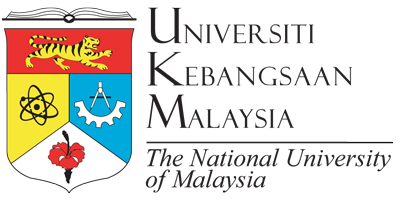 GE1155: COMPUTER IN EDUCATIONINDIVIDUAL ASSIGNMENTCOMPUTER AS TUTOR, TUTEE AND TOOLLECTURER: DR FARIZA BT KHALIDCOMPUTER AS TUTOR, TUTEE AND TOOLComputer plays a vital role in our life and is widely use in today’s world. It has transformed the way we live our life both personally and professionally. Generally, it makes our lives more convenient in so many ways such as connecting people around the world and makes the administration of company run smoothly and faster. The role of computer can be divided into 3 categories: Tutor, Tutee and Tool. Generally, Tutor can be defined as the one who guide or instruct, Tutee as the one who learn or being guide by the tutor while tools can be defined as the means whereby act/s is accomplished. This might sound confusing for us to view computer as tutor and tutee as all this while we only view computer as a formidable and powerful tool to get our job done faster and easier. But here are the different point of views that we can take a look.Computer as Tutor. Before a computer can acts as a Tutor, it must be configure first by an experts with the materials, subject and information that they wish to deliver. After the computer has been programmed, only then the computer can acts as a tutor by presenting and lead the subject material to the students. For example, a teacher constructs simulation and presentation for her lesson using Powerpoint. First, she has to setup and arrange the slides. Once it has been done, the teacher will let the computer program: Powerpoint to explain and guide the students throughout the lessons. Here, the computer acts as the tutor who guide the students by presenting the materials and information that has been configured earlier.Computer as Tutee. Perhaps most of us do not realized this, we are actually used computer as Tutee in the process of configuring or setting up software/programs to come out with the task and arrangement that we are intended to do. For example, when we create a slideshow presentation using Powerpoint, we have to arrange the slides, design the font, insert graphic and audio and setup the transition and animation of the slide. Here, we have to ‘give command’ to the computer on which slide should go first, which slides should the specific images and audio appear and the sequence of information that should presented.Computer as Tool. This is the most common concept that is understood by all of us. Computer as a tool can be seen in various department such as business, education, government, entertainment and so on because of its immediate and convenient application. For example, to prepare a presentation and slideshow, Powerpoint is being used as the tools to deliver the means. Other example, Microsoft Word is used as tool to write an official letter to other company, write online articles or write thesis for final year student.In a nutshell, it can be conclude that computer play a major role in making our life easier in today’s fast pace lifestyle.REFERENCESTaylor, R. P. (1980). Introduction. In R. P. Taylor (Ed.), The computer in school: Tutor,tool, tutee (pp. 1-10). New York: Teachers College Press.NAMEMATRIC NO :: SITI SHAKIRAH BT SAYADI    A152746SEMESTER:1 2015/2016